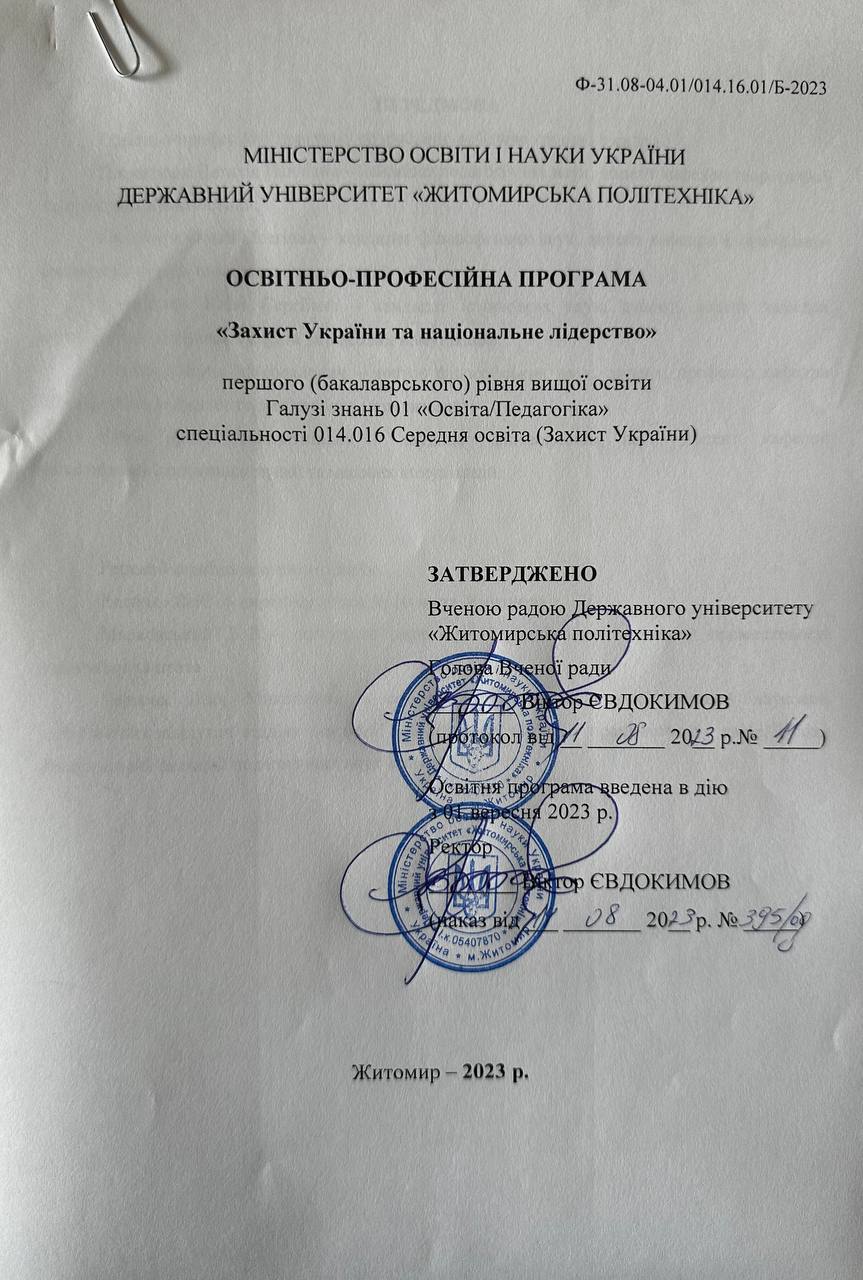 ПЕРЕДМОВАОсвітньо-професійну програму розроблено робочою групою у складі: Плахотнюк Наталія Павлівна – кандидат педагогічних наук, доцент кафедри теоретичної та прикладної лінгвістики;Гордійчук Ольга Олегівна – кандидат філософських наук, доцент кафедри філософсько-історичних студій та масових комунікацій;Кондратюк Юлія Сергіївна – кандидат історичних наук, доцент, доцент кафедри філософсько-історичних студій та масових комунікацій;Слюсар Вадим Миколайович – доктор філософських наук, доцент, професор кафедри міжнародних відносин та політичного менеджменту;Вітюк Ірина Костянтинівна – кандидат філософських наук, доцент, кафедри філософсько-історичних студій та масових комунікацій.Рецензії зовнішніх стейкхолдерів:Величко О.Ю. – директор ліцею № 10 міста ЖитомираМарковський Б. В. – голова секції Бердичівського коледжу промисловості економіки та праваЧервона Леся Миколаївна – кандидат філософських наук, старший науковий співробітник,завідувач відділу взаємодії вищої освіти та ринку праціІнституту вищої освіти Національної академії педагогічних наук України).1. ПРОФІЛЬ ОСВІТНЬО-ПРОФЕСІЙНОЇ ПРОГРАМИ 2. ПЕРЕЛІК КОМПОНЕНТ ОСВІТНЬО-ПРОФЕСІЙНОЇПРОГРАМИ ТА ЇХЛОГІЧНА ПОСЛІДОВНІСТЬ2.1 Перелік компонент освітньої програми2.2. Структурно-логічна схема освітньо-професійної програмиСтруктурно-логічна схемаІ семестрІІ семестрІІІ семестрІV семестрV семестрVІ семестрVІІ семестрVІІІ семестр3. ФОРМИ АТЕСТАЦІЇ ЗДОБУВАЧІВ ВИЩОЇ ОСВІТИ4. ВІДПОВІДНІСТЬ ПРОГРАМНИХ КОМПЕТЕНТНОСТЕЙ КОМПОНЕНТАМ ОСВІТНЬО-ПРОФЕСІЙНОЇ ПРОГРАМИ4.1.МАТРИЦЯ ВІДПОВІДНОСТІ ПРОГРАМНИХ КОМПЕТЕНТНОСТЕЙ  КОМПОНЕНТАМ ОСВІТНЬО-ПРОФЕСІЙНОЇ ПРОГРАМИ4.2. МАТРИЦЯ ЗАБЕЗПЕЧЕННЯ ПРОГРАМНИХ РЕЗУЛЬТАТІВ НАВЧАННЯ (ПРН)  ВІДПОВІДНИМИ КОМПОНЕНТАМИ ОСВІТНЬО-ПРОФЕСІЙНОЇ ПРОГРАМИ1 – Загальна інформація1 – Загальна інформаціяПовна назва вищого навчального закладу та структурного підрозділуДержавний університет «Житомирська політехніка»,Факультет педагогічних технологій та освіти впродовж життяСтупінь вищої освіти та назва кваліфікації мовою оригіналуПерший (бакалаврський) рівень вищої освіти Галузь знань: 01 Освіта/ПедагогікаСпеціальність: 014.16 Середня освіта (Захист України)Форма навчання: деннаОсвітня кваліфікація: Бакалавр освіти за спеціальністю «Середня освіта» (Захист України)», додаткова предметна спеціальність «Середня освіта (Історія)» Професійна кваліфікація: Вчитель захисту України, професійна кваліфікація за додатковою предметною спеціальністю вчитель історіїКваліфікація в дипломі: Бакалавр освіти. Середня освіта (Захист України), додаткова предметна спеціальність Середня освіта (Історія). Вчитель захисту України, професійна кваліфікація за додатковою предметною спеціальністю вчитель історіїОфіційна назва освітньо-професійної програми Захист України та національне лідерствоDefense of Ukraine and National LeadershipТип диплому та обсяг освітньої програми та термін навчанняДиплом бакалавра, одиничний,240 кредитів ЄКТС,термін навчання 3 роки 10 місяцівНаявність акредитаціїВідсутняЦикл/рівеньНРК України – 6 рівень, FQ-EHEA – перший цикл, EQF-LLL – 6 рівень ПередумовиПовна загальна середня освіта.Мова (и) викладанняУкраїнськаТермін дії освітньої програмиПостійноІнтернет-адреса постійного розміщення опису освітньо-професійної програмиhttps://ztu.edu.ua/2 – Мета освітньо-професійної програми2 – Мета освітньо-професійної програмиМета: формування інтегральних, загальних і фахових компетентностей вчителя закладу загальної середньої освіти, що проводить освітню діяльність на рівні базової середньої освіти, необхідних для розв’язання складних спеціалізованих задач і практичних проблем у сфері професійної діяльностіМета: формування інтегральних, загальних і фахових компетентностей вчителя закладу загальної середньої освіти, що проводить освітню діяльність на рівні базової середньої освіти, необхідних для розв’язання складних спеціалізованих задач і практичних проблем у сфері професійної діяльності3 – Характеристика освітньо-професійної програми3 – Характеристика освітньо-професійної програмиПредметна областьОб’єкти вивчення: освітній процес у закладах загальної середньої освіти (за предметною спеціальністю «Захист України») на рівні базової середньої освіти
Теоретичний зміст предметної області:поняття, категорії, наукові концепції та принципи фундаментальних і прикладних наук галузі, достатні для формування предметних компетентностей за відповідними спеціальностями, педагогіки, психології, методики навчання (за спеціальностями «Захист України», «Історія», «Громадянська освіта») у закладах загальної середньої освіти.Методи, методики та технології: загальнонаукові методи пізнання та дослідницької діяльності, методи відповідних наук, освітні технології та методики формування компетентностей за відповідними спеціальностями в закладах загальної середньої освіти, моніторинг педагогічної діяльності, інформаційно-комунікаційні технології.Інструменти й обладнання: сучасне інформаційно-комунікаційне обладнання для освітнього процесу; спеціалізоване лабораторне та технологічне обладнання і програмне забезпечення; бібліотечні ресурси та технології; бази для проведення навчальних і виробничих практик (за договорами про співпрацю).Орієнтація освітньо-професійної програмиОсвітньо-професійна програма має академічну (з поєднанням прикладної) орієнтацію на отримання професійних компетенцій, що базуються на знаннях та реалізують навички вчителя захисту України та додаткової предметної спеціальності – вчителя історії.Основний фокус освітньо-професійної програми та спеціалізаціїЗагальна вища освіта в галузі 01 Освіта / Педагогіка за спеціальністю 014.16 Середня освіта(Захист України), додатковою спеціальністю 014.03 Середня освіта (Історія)».Ключові слова: педагогіка, середня освіта, дидактика, методики викладання дисциплін, історія педагогіки, захист України, військова справа, національне лідерство, національна безпека, історія України, всесвітня історія.Особливості освітньо-професійної програмиПрограма є професійно-орієнтованою і спрямована на формування професійних компетентностей майбутніх учителів захисту України та історії. Підготовка за програмою передбачає володіння випускниками навичок здійснення навчального процесу за предметами Захист України та історія, організації у школах та позашкільних закладах заходів національно-патріотичного спрямування, формування в учнів лідерських якостей, умінь приймати відповідальні рішення та аналізувати сучасні процеси крізь призму історичних. Підготовка фахівців, які є експертами та аналітиками у військовій сфері, та у сферах національної безпеки.4 – Придатність випускників до працевлаштування та подальшого навчання4 – Придатність випускників до працевлаштування та подальшого навчанняПридатність до працевлаштуванняЗаклади загальної середньої, спеціалізованої та позашкільної освіти на рівні базової середньої освіти. Фахівець здатний виконувати зазначені професійні роботи (відповідно до класифікатора професій ДК 003:2010 2320 Вчитель закладу загальної середньої освіти, закладу спеціалізованої освіти2359.2 Педагог-організатор2359.2 Організатор позакласної та позашкільної виховної роботи з дітьми3340 Асистент вчителя3340 Лаборант (освіта)5164 Доброволець територіальної оборони2443.2 Фахівець з урегулювання конфліктів та медіації у соціально-політичний сферіАкадемічні права випускниківМожливість продовження навчання на другому (магістерському) рівні вищої освіти5 – Викладання та оцінювання5 – Викладання та оцінюванняВикладання та навчанняВикладання здійснюється на засадах студентоцентрованого навчання, самонавчання, проблемно-орієнтованого навчання, яке здійснюється у формі лекцій, семінарів, практичних занять, консультацій, самостійного вивчення, підготовки курсових та дипломних робіт, навчання через виробничу практику.ОцінюванняОцінювання навчальних досягнень здійснюється за 100-бальною (рейтинговою) шкалою ЄКТС, вербальною («зараховано», «незараховано») системою.Види контролю: поточний, тематичний, періодичний, підсумковий, самоконтроль.Форми контролю: модульні контрольні роботи за вивченими темами, усне та письмове опитування, екзамени та заліки, проекти з презентацією результатів (PowerPoint), захист звітів (за результатами практики). Атестація здобувачів вищої освіти здійснюється у формі атестаційного екзамену та кваліфікаційної роботиОбсяг освітньої програми у кредитах ЄКТСОбсяг освітньо-професійної програми бакалавра на базі повної загальної середньої освіти становить 240 кредитів ЄКТС.Понад 50% обсягу освітньої програми спрямовано на забезпечення загальних та спеціальних (фахових) компетентностей за спеціальністю.Обсяг навчальних і виробничих практик –18 кредитів(7,5 % обсягу освітньої програми)Кількість кредидів на додаткову спеціальність – 68 кредитів, що є достатньою для формування компетентностей відповідних предметних спеціальностей.6 – Програмні обов’язкові компетентності6 – Програмні обов’язкові компетентностіІнтегральна компетентність (ІК)Здатність розв’язувати складні спеціалізовані задачі у галузі середньої освіти, що передбачає застосування теоретичних знань і практичних умінь із наук предметної спеціальності, педагогіки, психології, теорії та методики навчання і характеризується комплексністю та невизначеністю умов організації освітнього процесу на рівні базової середньої освіти.Загальні компетентності (ЗК)ЗК1. Здатність до абстрактного мислення, аналізу та синтезу, до застосування знань у практичних ситуаціях. ЗК2. Знання й розуміння предметної області та професійної діяльності. ЗК3. Здатність спілкуватися державною мовою в професійній діяльності як усно, так і письмово, комунікувати іноземною мовою за предметною спеціальністю.ЗК4. Здатність орієнтуватися в інформаційному просторі, здійснювати пошук, аналіз та обробку інформації з різних джерел, ефективно використовувати цифрові ресурси та технології в освітньому процесі.ЗК5. Здатність діяти автономно, приймати обґрунтовані рішення у професійній діяльності і відповідати за їх виконання, діяти відповідально і свідомо на основі чинного законодавства.ЗК6. Здатність до міжособистісної взаємодії та роботи у команді у сфері професійної діяльності на основі етичних принципів, толерантності, до спілкування з представниками інших професійних груп різного рівня.ЗК7. Здатність виявляти повагу та цінувати українську національну культуру, виявляти та утверджувати національно-культурну ідентичність, реалізовувати свої права й обов’язки як члена суспільства; утверджувати цінності демократичного суспільства, верховенства права, прав і свобод людини та громадянина в Україні.ЗК8. Здатність зберігати та примножувати моральні, культурні, наукові цінності і досягнення суспільства на основі розуміння історії та закономірностей розвитку предметної області, її місця у загальній системі знань про природу і суспільство та значення у розвитку суспільства, техніки і технологій.ЗК8. Здатність зберігати та примножувати моральні, культурні, наукові цінності та досягнення суспільства на основі розуміння історії та закономірностей розвитку предметної області, її місця у загальній системі знань про природу і суспільство та значення у розвитку суспільства, техніки і технологій. ЗК9. Здатність зберігати особисте фізичне та психічне здоров’я, керувати власними емоційними станами; конструктивно та безпечно взаємодіяти з учасниками освітнього процесу. ЗК10. Здатність поважати різноманітність і полікультурність суспільства, усвідомлювати необхідність рівних можливостей для всіх учасників освітнього процесуЗК 11. Усвідомлення важливості гуманістичної та соціальної рефлексії для розвитку соціальних зв’язків.ЗК 12. Здатність до адаптації та дії в новій ситуації на основі креативності.Спеціальні (фахові, предметні) компетентності) (СК) ФК1. Здатність застосовувати систематизовані наукові знання в професійній діяльності відповідно до предметної спеціальності.ФК2. Здатність забезпечувати навчання учнів державною мовою; формувати та розвивати їх мовно-комунікативні уміння і навички в області предметної спеціальності.ФК3. Здатність виявляти й окреслювати мету та завдання педагогічної діяльності, здійснювати проєктування процесів навчання й виховання учнів з урахуванням їх вікових та індивідуальних особливостей, освітніх потреб і можливостей; добирати та застосовувати ефективні методики й технології навчання, виховання й розвитку учнів.ФК4. Здатність формувати та розвивати в учнів ключові та предметні компетентності, реалізовувати наскрізні змістові лінії засобами навчального предмета та інтегрованого навчання, розвивати критичне мислення. ФК5. Здатність здійснювати контроль і об’єктивне оцінювання рівня навчальних досягнень учнів на засадах компетентнісного підходу, аналізувати результати їхнього навчання, навчати учнів оцінюванню та самооцінюванню.ФК6. Здатність до формування учнівського колективу, навичок командної роботи; знаходження ефективних шляхів мотивації учнів до саморозвитку; спрямування на прогрес і досягнення з урахуванням здібностей та інтересів кожного з них. ФК7. Здатність до здійснення професійної діяльності з дотриманням вимог законодавства щодо охорони життя й здоров'я учнів (зокрема з особливими освітніми потребами); використання здоров’язбережувальних технологій під час освітнього процесу.ФК8. Здатність до суб’єкт-суб’єктної (рівноправної та особистісно зорієнтованої) взаємодії з учнями в освітньому процесі, залучення батьків до освітнього процесу на засадах партнерства. ФК9. Здатність аналізувати власну педагогічну діяльність та її результати, здійснювати самооцінку і самокорекцію своїх професійних якостей.ПК 1. Розвивати в учнів соціально-особистісні якості: цілеспрямованість, організованість, працьовитість, відповідальність, громадянську активність, комунікабельність.ПК2. Здатність до організації та контролю підготовки молоді до володіння військовою справою на уроках «Захист України», застосування сучасних ефективних методів навчання з предмета, ведення відповідної документації.ПК 3. Здатність володіти знаннями та навичками початкової військової підготовки, зокрема стройові тренування, дії зі стрілецької зброї, тактичні дії в різних умовах. ПК 4. Здатність до підготовки системи навчання учнів щодо  оволодіння ними практичними навиками цивільного захисту та надання домедичної допомоги.ПК 5. Здатність до формування патріотичного світогляду молоді на уроках з предмету «Захист Вітчизни», у позанавчальній роботі та позашкільних заходах.ПК 6. Здатність мотивувати, налаштовувати учнів з метою психологічного врівноваження для досягнення поставленої мети у сфері захисту Вітчизни.ПК 7. Здатність ефективно використовувати об’єкти навчально-матеріальної бази навчального закладу, технічні засоби навчання, навчальну зброю, боєприпаси, інженерне майно під час навчального та виховного процесу із предмета «Захист України».ПК 8.Здатність навчити учнів порядку проведення рятувальних та інших невідкладних робіт під час ліквідації наслідків надзвичайної ситуації, знань про заходи та послідовність забезпечення рятувальних та інших невідкладних робіт; вибору оптимальних способів рятування;ПК 9. Знання про безпекові та миротворчі складові функціонування держави, про принципи та механізми формування лідерських якостей громадян.ПК 10. Знання про соціально-правові, медійні, індивідуально-лідерські аспекти функціонування безпекових інституцій держави.ПК 11. Знання концептуальних основ, змісту й методології фундаментальних і спеціальних історичних дисциплін.ПК 12. Знання сучасних досліджень в галузі історії; розуміння основних концепцій, парадигм, теорій історичної науки.ПК 13. Знання категоріально-понятійного апарату історичної науки, здатність орієнтуватися у науковій періодизації історії, використовувати її як спосіб пізнання історичного процесу. ПК 14. Здатність інтегрувати набуті знання соціальних та гуманітарних наук в систему, виявляти цілісність знань та умінь, застосовувати їх на практиці.ПК 15. Здатність розуміти загальні та специфічні риси історичного розвитку різних регіонів України, Європи та світу, фактори, що зумовлюють різноманіття культур та національних спільнот.ПК 16. Здатність здійснювати критичний аналіз історичних джерел й інформаційних ресурсів та використовувати їх у професійній діяльності.ПК 17. Знання психолого-педагогічних основ навчання і виховання учнів, теоретичних і практичних аспектів методики навчання історії та інших предметів громадянської та історичної освітньої галузі, їх практичної реалізації на уроках і в позакласній діяльностіПК 18. Знання інноваційних підходів до шкільної історичної освіти в умовах багатокультурного суспільства та процесу євроінтеграції.ПК 19. Здатність навчатися, розвивати індивідуальний стиль педагогічної діяльності.7 – Програмні результати навчання (ПР)7 – Програмні результати навчання (ПР)ПРН1. Відтворювати основні концепції та принципи педагогіки і психології; враховувати в освітньому процесі закономірності розвитку, вікові та інші індивідуальні особливості учнів.ПРН2. Демонструвати вміння навчати учнів державною мовою; формувати та розвивати їх мовно-комунікативні уміння і навички засобами навчального предмета та інтегрованого навчання.ПРН3. Визначати освітні цілі, планувати та проєктувати навчальний процес на основі компетентнісного підходу з урахуванням освітніх потреб учнів; класифікувати форми, методи та засоби навчання предмета.ПРН4. Добирати та застосовувати сучасні освітні технології та методики для формування ключових і предметних компетентностей учнів; критично оцінювати результати їх навчання та ефективність уроку. ПРН5. Добирати доцільні форми та методи виховання учнів на уроках і в позакласній роботі; аналізувати динаміку особистісного розвитку учнів, визначати ефективні шляхи їх мотивації до саморозвитку та спрямування на прогрес і досягнення з урахуванням здібностей та інтересів кожного з них. ПРН6. Проєктувати психологічно безпечне й комфортне освітнє середовище з дотриманням вимог законодавства щодо охорони життя й здоров'я учнів (зокрема з особливими освітніми потребами), технологій здоров’я збереження під час освітнього процесу, способів запобігання та протидії негативним впливам на особистість, налагоджувати ефективну співпрацю з учнями та батьками (особами, які виконують їхні функції).ПРН7. Застосовувати систематизовані наукові знання в професійній діяльності відповідно до предметної спеціальності, оперувати базовими категоріями та поняттями предметної області спеціальностіПРН8. Спілкуватися державною мовою в професійній діяльності як усно, так і письмово, комунікувати іноземною мовою за предметною спеціальністю, висловлювати обґрунтовані твердження.ПРН9. Застосовувати сучасні інформаційно-комунікаційні та цифрові технології у професійній діяльності. ПРН10. Демонструвати володіння сучасними технологіями пошуку наукової інформації для самоосвіти та застосування її у професійній діяльності.ПРН11. Виявляти навички роботи в команді, адаптації та дії у новій ситуації, пояснювати необхідність забезпечення рівних можливостей і дотримання гендерного паритету у професійній діяльності, поваги й толерантності у полікультурному суспільстві. ПРН12. Аналізувати власну педагогічну діяльність та її результати, здійснювати самооцінку і самокорекцію своїх професійних якостей.ПРН13.  Демонструвати знання основних положень нормативно-правових документів щодо професійної діяльності, обґрунтовувати необхідність використання інструментів демократичної правової держави у професійній та громадській діяльності та прийняття рішень на засадах поваги до прав і свобод людини в Україні.ПРН 14. Знає зміст шкільного курсу «Захист України», демонструє знання військової справи, домедичної допомоги та цивільного захисту населення і навички їх застосування для вирішення практичних завдань.ПРН 15.Володіти здатністю до розкриття інтелектуального і творчого потенціалу здобувачів середньої освіти засобами змісту предметних галузей та курсів за вибором.ПРН 16. Цінувати різноманіття та полікультурність; ідентифікувати себе у системах загальнолюдських і національних цінностей, керуватися в педагогічній діяльності принципами толерантності, діалогу й співробітництва.ПРН 17.Усвідомлювати цілі, мотиви власної педагогічної діяльності, стійко прагнути до набуття та вдосконалення професійних компетентностей.ПРН 18. Здійснює добір і застосовує сучасні діагностичні методики оцінювання динаміки навчальної успішності учня в галузі захисту України.ПРН 19. Розуміє, пояснює і транслює духовні та національні цінності в навчально-виховну діяльність вчителя захисту України.ПРН 20. Знає й аналізує безпекову ситуацію в країні та світі, методи діяльності в умовах воєнного стану, імплементує знання у навчальну і практичну діяльність.ПРН 21. Демонструвати знання змісту фундаментальних і спеціальних галузей історичної науки та спеціальних історичних дисциплін, пояснювати і характеризує історичні процеси і події у їх порівнянні та взаємозв’язку.ПРН 22. Знати і аналізувати сучасні наукові дослідження з проблем вітчизняної та всесвітньої історії, спеціальних дисциплін та імплементувати знання у навчальну і практичну діяльність.ПРН 23. Орієнтуватися в історичному часі, застосовуючи періодизацію, характеризувати суспільні явища в розвитку, вільно оперувати спеціальною термінологією.ПРН 24. Демонструвати інтегроване мислення, пояснювати цілісну картину суспільно-історичного розвитку через міжпредметні зв’язки.ПРН 25. Використовувати краєзнавчу складову курсу історії для активізації пізнавальної діяльності учнів; розуміти й популяризує історико-культурну спадщину України та світу.ПРН 26. Працювати з джерелами інформації, інтегрувати їх у зміст навчання історії, представляти та обговорювати відображені в них факти, явища, події, визначати власну позицію щодо суперечливих питань.ПРН 27. Знати зміст шкільних курсів історії, проєктувати і здійснювати навчальний процес, обирати оптимальні компетентнісно орієнтовані методики навчання історії, уміти оцінювати та відслідковувати динаміку особистісного розвитку учня/учениці. ПРН1. Відтворювати основні концепції та принципи педагогіки і психології; враховувати в освітньому процесі закономірності розвитку, вікові та інші індивідуальні особливості учнів.ПРН2. Демонструвати вміння навчати учнів державною мовою; формувати та розвивати їх мовно-комунікативні уміння і навички засобами навчального предмета та інтегрованого навчання.ПРН3. Визначати освітні цілі, планувати та проєктувати навчальний процес на основі компетентнісного підходу з урахуванням освітніх потреб учнів; класифікувати форми, методи та засоби навчання предмета.ПРН4. Добирати та застосовувати сучасні освітні технології та методики для формування ключових і предметних компетентностей учнів; критично оцінювати результати їх навчання та ефективність уроку. ПРН5. Добирати доцільні форми та методи виховання учнів на уроках і в позакласній роботі; аналізувати динаміку особистісного розвитку учнів, визначати ефективні шляхи їх мотивації до саморозвитку та спрямування на прогрес і досягнення з урахуванням здібностей та інтересів кожного з них. ПРН6. Проєктувати психологічно безпечне й комфортне освітнє середовище з дотриманням вимог законодавства щодо охорони життя й здоров'я учнів (зокрема з особливими освітніми потребами), технологій здоров’я збереження під час освітнього процесу, способів запобігання та протидії негативним впливам на особистість, налагоджувати ефективну співпрацю з учнями та батьками (особами, які виконують їхні функції).ПРН7. Застосовувати систематизовані наукові знання в професійній діяльності відповідно до предметної спеціальності, оперувати базовими категоріями та поняттями предметної області спеціальностіПРН8. Спілкуватися державною мовою в професійній діяльності як усно, так і письмово, комунікувати іноземною мовою за предметною спеціальністю, висловлювати обґрунтовані твердження.ПРН9. Застосовувати сучасні інформаційно-комунікаційні та цифрові технології у професійній діяльності. ПРН10. Демонструвати володіння сучасними технологіями пошуку наукової інформації для самоосвіти та застосування її у професійній діяльності.ПРН11. Виявляти навички роботи в команді, адаптації та дії у новій ситуації, пояснювати необхідність забезпечення рівних можливостей і дотримання гендерного паритету у професійній діяльності, поваги й толерантності у полікультурному суспільстві. ПРН12. Аналізувати власну педагогічну діяльність та її результати, здійснювати самооцінку і самокорекцію своїх професійних якостей.ПРН13.  Демонструвати знання основних положень нормативно-правових документів щодо професійної діяльності, обґрунтовувати необхідність використання інструментів демократичної правової держави у професійній та громадській діяльності та прийняття рішень на засадах поваги до прав і свобод людини в Україні.ПРН 14. Знає зміст шкільного курсу «Захист України», демонструє знання військової справи, домедичної допомоги та цивільного захисту населення і навички їх застосування для вирішення практичних завдань.ПРН 15.Володіти здатністю до розкриття інтелектуального і творчого потенціалу здобувачів середньої освіти засобами змісту предметних галузей та курсів за вибором.ПРН 16. Цінувати різноманіття та полікультурність; ідентифікувати себе у системах загальнолюдських і національних цінностей, керуватися в педагогічній діяльності принципами толерантності, діалогу й співробітництва.ПРН 17.Усвідомлювати цілі, мотиви власної педагогічної діяльності, стійко прагнути до набуття та вдосконалення професійних компетентностей.ПРН 18. Здійснює добір і застосовує сучасні діагностичні методики оцінювання динаміки навчальної успішності учня в галузі захисту України.ПРН 19. Розуміє, пояснює і транслює духовні та національні цінності в навчально-виховну діяльність вчителя захисту України.ПРН 20. Знає й аналізує безпекову ситуацію в країні та світі, методи діяльності в умовах воєнного стану, імплементує знання у навчальну і практичну діяльність.ПРН 21. Демонструвати знання змісту фундаментальних і спеціальних галузей історичної науки та спеціальних історичних дисциплін, пояснювати і характеризує історичні процеси і події у їх порівнянні та взаємозв’язку.ПРН 22. Знати і аналізувати сучасні наукові дослідження з проблем вітчизняної та всесвітньої історії, спеціальних дисциплін та імплементувати знання у навчальну і практичну діяльність.ПРН 23. Орієнтуватися в історичному часі, застосовуючи періодизацію, характеризувати суспільні явища в розвитку, вільно оперувати спеціальною термінологією.ПРН 24. Демонструвати інтегроване мислення, пояснювати цілісну картину суспільно-історичного розвитку через міжпредметні зв’язки.ПРН 25. Використовувати краєзнавчу складову курсу історії для активізації пізнавальної діяльності учнів; розуміти й популяризує історико-культурну спадщину України та світу.ПРН 26. Працювати з джерелами інформації, інтегрувати їх у зміст навчання історії, представляти та обговорювати відображені в них факти, явища, події, визначати власну позицію щодо суперечливих питань.ПРН 27. Знати зміст шкільних курсів історії, проєктувати і здійснювати навчальний процес, обирати оптимальні компетентнісно орієнтовані методики навчання історії, уміти оцінювати та відслідковувати динаміку особистісного розвитку учня/учениці. 8 – Ресурсне забезпечення реалізації освітньо-професійної програми8 – Ресурсне забезпечення реалізації освітньо-професійної програмиКадрове забезпеченняРобоча група: 1доктори наук, 4 кандидати наук.Науково-педагогічні працівники, залучені до реалізації освітньої програми мають науковий ступінь та підтверджений рівень наукової і професійної активності. Таким чином, кадрове забезпечення освітньої програми відповідає ліцензійним вимогам щодо надання освітніх послуг у сфері вищої світи і є достатнім для забезпечення якості освітнього процесуМатеріально-технічне забезпеченняЗабезпеченість навчальними приміщеннями, комп’ютерними робочими місцями, мультимедійним обладнанням відповідає потребі.Наявна вся необхідна соціально-побутова інфраструктура, кількість місць в гуртожитках відповідає вимогам.Для проведення досліджень наявні спеціалізовані науково-дослідні і навчально-наукові лабораторії кафедри міжнародних відносин і політичного менеджменту.В Державному університеті «Житомирська політехніка» є 4 локальні комп’ютерні мережі і 12 точок бездротового доступу мережі Інтернет. Користування Інтернет-мережею безлімітне.Матеріально-технічне забезпечення відповідає ліцензійним вимогам щодо надання освітніх послуг у сфері вищої світи і є достатнім для забезпечення якості освітнього процесуІнформаційне та навчально-методичне забезпеченняОфіційний веб-сайт http://www.ztu.edu.ua містить інформацію про освітні програми, навчальну, наукову і виховну діяльність, структурні підрозділи, правила прийому, контакти.Всі зареєстровані в Житомирській політехніці користувачі мають необмежений доступ до мережі Інтернет.Матеріали навчально-методичного забезпечення освітньої програми викладені на освітньому порталі: http://learn.ztu.edu.ua.Фонд наукової бібліотеки Житомирської політехніки становить 280313 примірників, з них 109787 примірників навчальної літератури, 26853 примірників наукової літератури, 72 найменування періодичних фахових видань. Електронний архів Житомирської політехніки eztuir.ztu.edu.ua містить 7452 найменувань наукових праць. Читальний зал забезпечений бездротовим доступом до мережі Інтернет. Всі ресурси бібліотеки доступні через сайт: https://lib.ztu.edu.ua/.Вільний доступ до наукометричних баз даних забезпечується участю бібліотеки університету у консорціуму ElibUkr «Електронна бібліотека України: створення Центрів знань в університетах України», що об’єднує бібліотеки закладів вищої освіти, національні бібліотеки та інші організації України. Учасникам консорціуму ElibUkr надається доступ до БД електронних журналів, електронних книг – найважливішого ядра світових інформаційних ресурсів, що покривають усі галузі знань (наука, техніка, медицина, соціальні та гуманітарні науки). Здобувачам та професорсько- викладацькому складу надано вільний доступ до фахових періодичних видань. В рамках проекту було вже надано доступ до EBSCO, Statista, Wiley.Таким чином, інформаційне та навчально- методичне забезпечення освітньої програми з підготовки фахівців зі спеціальності 014.016Середня освіта (Захист України) відповідає ліцензійним вимогам, має актуальний змістовий контент, базується на сучасних інформаційно-комунікаційних технологіях.9 – Академічна мобільність9 – Академічна мобільністьНаціональна кредитна мобільністьНаціональна кредитна мобільність в рамках договорів про встановлення науково-освітянських відносин для задоволення потреб розвитку освіти і науки, укладених з Приватним вищим навчальним закладом «Університет Короля Данила», Державним науково-дослідним експертно-криміналістичним центром МВС України, Харківським національним університетом внутрішніх справ.Допускаються індивідуальні угоди про академічну мобільність для навчання та проведення досліджень в університетах та наукових установах України.Міжнародна кредитна мобільністьДержавний університет «Житомирська політехніка» має договори про наукову і академічну співпрацю з Університетом «Думлупинар» м. Кютаг’я (Туреччина), Університетом Гданським м. Гданськ, Університетом імені Адама Міцкевича у Познані (Польща), Університетом «Ла Сапієнца» м. Рим (Італія).Навчання іноземних здобувачів вищої освітиПрийом на навчання іноземців та осіб без громадянства до вищих навчальних закладів здійснюється згідно із Законами України «Про вищу освіту», «Про правовий статус іноземців та осіб без громадянства», «Про закордонних українців», «Про біженців та осіб, які потребують додаткового або тимчасового захисту», Указом Президента України від 03 червня 1994 року № 271 «Про заходи щодо розвитку економічного співробітництва областей України з суміжними областями Республіки Білорусь і адміністративно-територіальними одиницями Республіки Молдова», постановами Кабінету Міністрів України від 26.02.1993 р. № 136 «Про навчання іноземних громадян в Україні», від 11.09.2013 р. № 684 «Деякі питання набору для навчання іноземців та осіб без громадянства», наказом Міністерства освіти і науки України від 01.11. 2013 р. № 1541 «Деякі питання організації набору та навчання (стажування) іноземців та осіб без громадянства», зареєстрованим у Міністерстві юстиції України 25.11. 2013 р. за № 2004/24536 (у редакції наказу Міністерства освіти і науки України від 11.12. 2015 р. № 1272).Іноземці та особи без громадянства (далі – іноземці) можуть здобувати вищу освіту за кошти фізичних (юридичних) осіб, якщо інше не передбачено міжнародними договорами України, згода на обов’язковість яких надана Верховною Радою України, законодавством або угодами між вищими навчальними закладами про міжнародну академічну мобільність.До Державного університету «Житомирська політехніка» приймаються громадяни України, іноземці, а також особи без громадянства, які проживають на території України на законних підставах, мають відповідний освітній (повна середня освіта)або (освітньо-кваліфікаційний) рівень та виявили бажання здобути вищу освіту.Код освітнього компонентаКомпоненти освітньої програми 
(навчальні дисципліни, курсові роботи, практики, кваліфікаційна робота)Кількість кредитівФормапідсумкового контролюФормапідсумкового контролю12344Обов’язкові компоненти ОПОбов’язкові компоненти ОПОбов’язкові компоненти ОПОбов’язкові компоненти ОПОбов’язкові компоненти ОПОК1Іноземна мова24екзамен, залікекзамен, залікОК2Соціологія3екзаменекзаменОК3Національне лідерство: історія та сучасність4екзаменекзаменОК4Українська мова та академічне письмо3екзаменекзаменОК5Філософія4екзаменекзаменОК6Політологія4екзаменекзаменОК7Культурологія та країнознавство3екзаменекзаменОК8Цивільна безпека та охорона праці3залікзалікОК9Спічрайтинг та ораторське мистецтво3залікзалікОК10Особиста безпека3залікзалікОК11Філософія історії3залікзалікОК12Психологія мас. Лідер і маси.3залікзалікОК13Інформатика3залікзалікОК14Фізичне виховання3залікзалікОК15Всесвітня історія (Історія стародавнього світу та середніх віків)5екзаменекзаменОК16Правознавство. Військове право3екзаменекзаменОК17Давня історія України4екзаменекзаменОК18Вікова та педагогічна психологія. Психологія лідерства5екзаменекзаменОК19Історія України (XІІІ-XVІІІ ст.)3залікзалікОК20Вогнева та тактична підготовка військовослужбовців4екзаменекзаменОК21Основи національної безпеки України4залікзалікОК22Військова справа4екзаменекзаменОК23Педагогіка. Етика педагогічної діяльності4екзаменекзаменОК24Спеціальні історичні дисципліни3екзаменекзаменОК25Історія педагогіки3екзаменекзаменОК26Аналітична робота з інформацією. Інформаційна безпека4екзаменекзаменОК27Психологічна підготовка військовослужбовців. Лідерство в колективі3екзаменекзаменОК28Надзвичайні ситуації: домедична допомога та цивільний захист населення3екзаменекзаменОК29Методика навчання шкільного курсу "Захист України". Педагогічна майстерність та самокорекція5екзаменекзаменОК30Історія України (XІX-поч. XXст.)3екзаменекзаменОК31Миротворчі місії ООН: історія та сучасність3екзаменекзаменОК32Всесвітня історія (Нова історія)4екзаменекзаменОК33Історія України (XX - поч. XXІ ст.)3екзаменекзаменОК34Шкільні курси історії та громадянської освіти з методикою їх викладання4екзаменекзаменОК35Всесвітня історія (Новітня історія)3екзаменекзаменОК36Інклюзивна освіта: практика та інновації3залікзалікОК37Історія військових союзів та формувань4екзаменекзаменОК38Військова та воєнна журналістики3залікзалікОК39Соціально-правовий захист військовослужбовців3залікзалікОК40Міжнародне гуманітарне право3залікзалікПрактична підготовкаПрактична підготовкаПрактична підготовкаПрактична підготовкаОК41Навчальна(ознайомча) практика3диференційований залікдиференційований залікОК42Навчальна практика з військової справи та основ національної безпеки3диференційований залікдиференційований залікОК43Навчальна психолого-педагогічна практика3диференційований залікдиференційований залікОК44Виробнича практика (педагогічна)6диференційований залікдиференційований залікОК45Виробнича практика (педагогічна)3залікзалікОК46Атестаційний екзамен3екзаменекзаменЗагальний обсяг обов’язкових компонент:Загальний обсяг обов’язкових компонент:180180180Вибіркові компоненти ОПВибіркові компоненти ОПВибіркові компоненти ОПВибіркові компоненти ОПВибіркові компоненти ОПВК.1. Вибірковий блок 1(вибіркові навчальні дисципліни університету, перелік навчальних дисциплін затверджуються наказом ректора щорічно, студенти обирають 3 навчальні дисципліни загальним обсягом 10 кредитів)ВК.1. Вибірковий блок 1(вибіркові навчальні дисципліни університету, перелік навчальних дисциплін затверджуються наказом ректора щорічно, студенти обирають 3 навчальні дисципліни загальним обсягом 10 кредитів)ВК.1. Вибірковий блок 1(вибіркові навчальні дисципліни університету, перелік навчальних дисциплін затверджуються наказом ректора щорічно, студенти обирають 3 навчальні дисципліни загальним обсягом 10 кредитів)ВК.1. Вибірковий блок 1(вибіркові навчальні дисципліни університету, перелік навчальних дисциплін затверджуються наказом ректора щорічно, студенти обирають 3 навчальні дисципліни загальним обсягом 10 кредитів)ВК.1. Вибірковий блок 1(вибіркові навчальні дисципліни університету, перелік навчальних дисциплін затверджуються наказом ректора щорічно, студенти обирають 3 навчальні дисципліни загальним обсягом 10 кредитів)ВК1.1Навчальна дисципліна 1.13залікзалікВК1.2Навчальна дисципліна 1.23залікзалікВК1.3Навчальна дисципліна 1.34залікзалікВК.2. Вибірковий блок 2(обираються навчальні дисципліни загальним обсягом 50 кредитів)ВК.2. Вибірковий блок 2(обираються навчальні дисципліни загальним обсягом 50 кредитів)ВК.2. Вибірковий блок 2(обираються навчальні дисципліни загальним обсягом 50 кредитів)ВК.2. Вибірковий блок 2(обираються навчальні дисципліни загальним обсягом 50 кредитів)ВК2.1Дисципліни професійної підготовки № 155залікВК2.2Дисципліни професійної підготовки № 255залікВК2.3Дисципліни професійної підготовки № 355залікВК2.4Дисципліни професійної підготовки № 455залікВК2.5Дисципліни професійної підготовки № 555залікВК2.6Дисципліни професійної підготовки № 655залікВК2.7Дисципліни професійної підготовки № 755залікВК2.8Дисципліни професійної підготовки № 855залікВК2.9Дисципліни професійної підготовки № 955залікВК2.10Дисципліни професійної підготовки № 1055залікЗагальний обсяг вибіркових компонент:Загальний обсяг вибіркових компонент:606060ЗАГАЛЬНИЙ ОБСЯГ ОСВІТНЬОЇ ПРОГРАМИЗАГАЛЬНИЙ ОБСЯГ ОСВІТНЬОЇ ПРОГРАМИ240240240Код освітнього компонентаКомпоненти освітньої програми 
(навчальні дисципліни, курсові роботи, практики, кваліфікаційна робота)Кількість кредитівЗагальний обсяг год.Формапідсумкового контролю12345І курс, І семестрІ курс, І семестрІ курс, І семестрІ курс, І семестрІ курс, І семестрОК1Іноземна мова390залік,  екзаменОК18Вікова та педагогічна психологія. Психологія лідерства5150 екзаменОК4Українська мова та академічне письмо390екзаменОК5Філософія4120 екзаменОК8Цивільна безпека та охорона праці390залікОК13Інформатика390залікОК14Фізичне виховання390залікОК15Всесвітня історія (Історія стародавнього світу та середніх віків)5150екзаменІ курс, ІІ семестрІ курс, ІІ семестрІ курс, ІІ семестрІ курс, ІІ семестрІ курс, ІІ семестрОК1Іноземна мова390залік, екзаменОК6Політологія4120 екзаменОК21Основи національної безпеки України4120залікОК16Правознавство. Військове право390екзаменОК9Спічрайтинг та ораторське мистецтво390залікОК18Давня історія України4120екзаменОК10Особиста безпека390 залікОК3Національне лідерство: історія та сучасність4120екзаменОК41Навчальна практика390диф.зал.ІІ курс, І семестрІІ курс, І семестрІІ курс, І семестрІІ курс, І семестрІІ курс, І семестрОК1Іноземна мова390залік, екзаменОК19Історія України (XІІІ-XVІІІ ст.)390 залікОК27Психологічна підготовка військовослужбовців. Лідерство в колективі390екзаменОК28Надзвичайні ситуації: домедична допомога та цивільний захист населення390екзаменОК23Педагогіка4120екзаменОК24Спеціальні історичні дисципліни390 екзаменВК2.1Дисципліни професійної підготовки № 15150залікВК2.2Дисципліни професійної підготовки № 25150залікІІ курс, ІІ семестрІІ курс, ІІ семестрІІ курс, ІІ семестрІІ курс, ІІ семестрІІ курс, ІІ семестрОК1Іноземна мова390залік, екзаменОК25Історія педагогіки390екзаменОК26Аналітична робота з інформацією. Інформаційна безпека4120екзаменОК20Вогнева та тактична підготовка військовослужбовців4120екзаменОК22Військова справа4120 екзаменОК42Навчальна практика з військової справи та основ національної безпеки390диф.зал.ВК2.3Дисципліни професійної підготовки № 35150залікВК2.4Дисципліни професійної підготовки № 45150залікІІІ курс, І семестрІІІ курс, І семестрІІІ курс, І семестрІІІ курс, І семестрІІІ курс, І семестрОК1Іноземна мова390залік, екзаменОК2Соціологія390залікВК1.1Дисципліна №1390залікВК1.2Дисципліна №24120залікОК29Методика навчання шкільного курсу "Захист України". Педагогічна майстерність та самокорекція5150екзаменОК30Історія України (XІX-поч.XXст.)390екзаменВК2.5Дисципліни професійної підготовки № 55150залікВК2.6Дисципліни професійної підготовки № 65150залікІІІ курс, ІІ семестрІІІ курс, ІІ семестрІІІ курс, ІІ семестрІІІ курс, ІІ семестрІІІ курс, ІІ семестрОК1Іноземна мова390залік, екзаменВК1.3Дисципліна № 3390залікОК31Миротворчі місії ООН: історія та сучасність390екзаменОК32Всесвітня історія (Нова історія)4120екзаменОК7Культурологія та країнознавство390екзаменОК43Навчальна психолого-педагогічна практика3180диф.зал.ВК2.7Дисципліни професійної підготовки № 75150залікВК2.8Дисципліни професійної підготовки № 85150залікІV курс, І семестрІV курс, І семестрІV курс, І семестрІV курс, І семестрОК1Іноземна мова390залік, екзаменОК11Філософія історії390залікОК33Історія України (XX - поч. XXІ ст.)390екзаменОК34Шкільні курси історії та правознавства та методика їх викладання4120екзаменОК35Всесвітня історія (Новітня історія)390 екзаменОК44Виробнича практика (педагогічна)6180диф.зал.ВК2.9Дисципліни професійної підготовки № 95150залікВК2.10Дисципліни професійної підготовки № 105150залікІV курс, ІІ семестрІV курс, ІІ семестрІV курс, ІІ семестрІV курс, ІІ семестрІV курс, ІІ семестрОК1Іноземна мова390екзаменОК12Психологія мас. Лідер і маси.390залікОК38Інклюзивна освіта: практика та інновації390залікОК36Історія військових союзів та формувань490екзаменОК37Військова та воєнна журналістики390залікОК39Соціально-правовий захист військовослужбовців390залікОК40Міжнародне гуманітарне право390залікОК45Виробнича практика (педагогічна)390диф.зал.ОК46Атестаційнийекзамен390екзаменЗагальний обсяг:Загальний обсяг:2407200Форми атестації здобувачів вищої освітиАтестація здобувачів вищої освіти здійснюється у формі атестаційних іспитів з «Захисту України» та методики навчання; комплексного кваліфікаційного екзамену з історії, методики навчання історії та з психолого-педагогічних дисциплін.Вимоги до атестаційного екзаменуАтестаційні іспити мають оцінити рівень досягнення результатів навчання, визначених освітньою програмою.Освітні компонентиКомпетентностіКомпетентностіКомпетентностіКомпетентностіКомпетентностіКомпетентностіКомпетентностіКомпетентностіКомпетентностіКомпетентностіКомпетентностіКомпетентностіКомпетентностіКомпетентностіКомпетентностіКомпетентностіКомпетентностіКомпетентностіКомпетентностіКомпетентностіКомпетентностіОсвітні компонентиЗагальні компетентності(ЗК)Загальні компетентності(ЗК)Загальні компетентності(ЗК)Загальні компетентності(ЗК)Загальні компетентності(ЗК)Загальні компетентності(ЗК)Загальні компетентності(ЗК)Загальні компетентності(ЗК)Загальні компетентності(ЗК)Загальні компетентності(ЗК)Загальні компетентності(ЗК)Загальні компетентності(ЗК)Фахові компетентності (ФК)Фахові компетентності (ФК)Фахові компетентності (ФК)Фахові компетентності (ФК)Фахові компетентності (ФК)Фахові компетентності (ФК)Фахові компетентності (ФК)Фахові компетентності (ФК)Фахові компетентності (ФК)Освітні компонентиЗК 1ЗК 2ЗК 3ЗК 4ЗК 5ЗК 6ЗК 7ЗК 8ЗК 9ЗК 10ЗК 11ЗК 12ФК 1ФК 2ФК 3ФК 4ФК 5ФК 6ФК 7ФК 8ФК 9ОК1++ОК2++++ОК3+++ОК4+++ОК5+++ОК6++ОК7+++ОК8++ОК9+++ОК10+ОК11++ОК12+++ОК13+ОК14++ОК15+ОК16++ОК17+ОК18++++++ОК19+ОК20ОК21+ОК22+ОК23++++++ОК24+ОК25++ОК26+ОК27++++ОК28+ОК29+++++++++ОК30ОК31+ОК32+++++ОК33ОК34ОК35++++++ОК36ОК37++++ОК38ОК39+ОК40++ОК41++ОК42++++++++ОК43+++++++++++ОК44+++++++++ОК45++++++++ОК46++++++++++ОК47++++++Освітні компонентиКомпетентностіКомпетентностіКомпетентностіКомпетентностіКомпетентностіКомпетентностіКомпетентностіКомпетентностіКомпетентностіКомпетентностіКомпетентностіКомпетентностіКомпетентностіКомпетентностіКомпетентностіКомпетентностіКомпетентностіКомпетентностіКомпетентностіОсвітні компонентиПредметні компетентності(ПК)Предметні компетентності(ПК)Предметні компетентності(ПК)Предметні компетентності(ПК)Предметні компетентності(ПК)Предметні компетентності(ПК)Предметні компетентності(ПК)Предметні компетентності(ПК)Предметні компетентності(ПК)Предметні компетентності(ПК)Предметні компетентності(ПК)Предметні компетентності(ПК)Предметні компетентності(ПК)Предметні компетентності(ПК)Предметні компетентності(ПК)Предметні компетентності(ПК)Предметні компетентності(ПК)Предметні компетентності(ПК)Предметні компетентності(ПК)Освітні компонентиПК 1ПК 2ПК 3ПК 4ПК 5ПК 6ПК 7ПК 8ПК 9ПК 10ПК 11ПК 12ПК 13ПК 14ПК 15ПК 16ПК 17ПК 18ПК 19ОК1ОК2++ОК3++ОК4ОК5++ОК6+++++ОК7+++ОК8+++ОК9ОК10ОК11++++ОК12+++ОК13+ОК14ОК15+++ОК16ОК17+++ОК18++++ОК19+++ОК20++++ОК21++++ОК22+++ОК23+++ОК24++++ОК25++ОК26++ОК27+++ОК28++++ОК29+++++ОК30+++ОК31++ОК32+ОК33ОК34+++ОК35++++ОК36+++ОК37++ОК38+++++ОК39++ОК40++ОК41+++ОК42++++++++ОК43++++++++++ОК44+++++++++++ОК45+++++++++ОК46++++++++ОК47++++++++++Освітня компонентаПРН 1ПРН 2ПРН 3ПРН 4ПРН 5ПРН 6ПРН 7ПРН 8ПРН 9ПРН 10 ПРН 11ПРН 12ПРН 13ПРН 14ПРН 15ПРН 16ПРН 17ПРН 18ПРН 19ПРН 20ПРН 21ПРН 22ПРН 23ПРН 24ПРН 25ПРН 26ПРН 27ОК1+ОК2+++ОК3++++++ОК4++ОК5++ОК6++ОК7++++ОК8++ОК9++ОК10++ОК11++++ОК12++ОК13++ОК14ОК15++++ОК16++ОК17++++++ОК18+++++ОК19+++++ОК20+++ОК21+++++ОК22+++ОК23+++++ОК24++++ОК25+++ОК26+++++ОК27++ОК28+++ОК29+++++++++ОК30++++++ОК31+++ОК32++++ОК33+ОК34+++++++ОК35++++++ОК36+++ОК37++++++++ОК38++++ОК39+++++ОК40+++ОК41++++ОК42++++++ОК43+++ОК44++ОК45+++ОК46++++++ОК47++